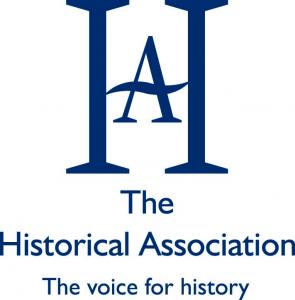 Diversifying the Curriculum: Useful Links Now more than ever before has seen renewed impetus for teachers to review what they teach and to reflect on how diverse their history curricula are and how they can work towards greater diversity. However, it’s not always clear where to go to find the stories and resources that will bring this to fruition and a more diverse curriculum to life. The list below is a list that the HA has started to collate of websites and organisations that we know are producing some excellent resources and web materials to support the diversification of the history curriculum. It is by no means an exhaustive list and will continue to be a work in progress. Please do let us know if you find great websites and resources that are not listed here or do not appear in the crowd-sourced/collated collections that we link out to by contacting Mel Jones on melanie.jones@history.org.uk The Stephen Lawrence Trust https://www.stephenlawrencetrust.org/what-we-do/schools-further-education/website and education programme plus activities to support Stephen Lawrence Day on 22 April Runnymede Trust https://www.runnymedetrust.org/currentPublications/teaching-resources.htmlThe Runnymede Trust is a leading independent think tank on race and equality and has produced resources related to a number of projects Justice to History https://justice2history.org/resources/Justice to History aims to do justice to the history curriculum through providing training and resource materials that provide ways in to the hidden stories and perspectives of diverse Britain.The Black Curriculum  https://www.theblackcurriculum.com/ourcurriculumThe Black Curriculum group is a social enterprise founded in 2019 to address the lack of black British history on the curriculum and engages in campaigns to seek change. The group also publishes arts focused black history programmes. Our Migration Storyhttps://www.ourmigrationstory.org.uk/This website presents the often untold stories of the generations of migrants who came to and shaped the British Isles. Centre for the Legacies of British Slave Ownership https://www.ucl.ac.uk/lbs/This database explores the people, places and legacies of British slave ownership. Women’s History Network https://womenshistorynetwork.org/links-to-useful-resources-and-information-that-will-help-teachers-to-promote-womens-history-in-the-classroom/A list of useful resources and links to support and promote women’s history in the classroom Chartered College of Teaching https://my.chartered.college/2020/06/anti-racist-education-selected-reading/Comprehensive guide from reading, to details of organisations, to fiction, blogs and resources for those seeking to de-colonise the curriculum. Institute of Historical Researchhttps://www.history.ac.uk/library/collections/black-historyCollected reading and importanty primary resource materials on black history.Also at the Institute of Historical Reseach, this fantastic crowd-sourced compendium of links for primary and secondary teachers covering the teaching of race, empire and migration. https://www.history.ac.uk/library/collections/teaching-british-histories-race-migration-and-empire#key-stage-3-11-14-year-oldsYoung Historian Project https://www.younghistoriansproject.org/african-women-and-the-health-servicA group set up to encourage the development of young black historians. They are carrying out some great projects that can be used in the classroom, like this one on African nurses in the NHS 